	                       ЗАПАДНАЯ ЕВРОПА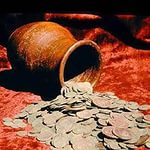 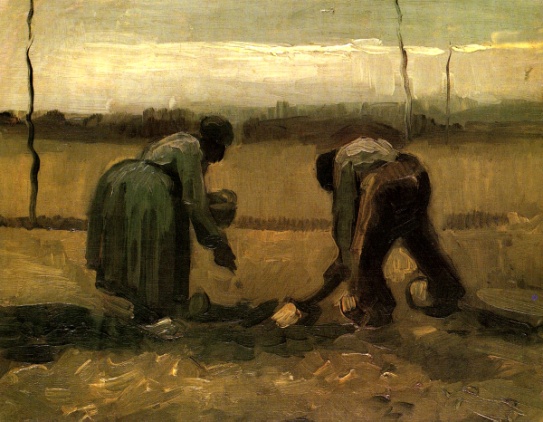 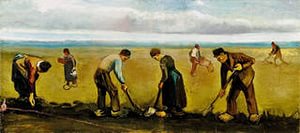 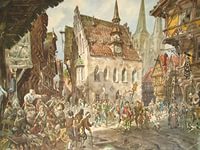 